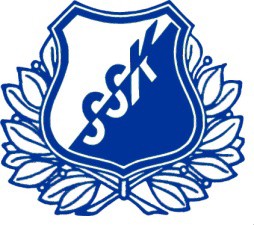 Medlemsavgift till Skinnskatteberg SK				2018-01-01Följande medlemsavgifter är beslutade på årsmötet.Barn/ungdom t o m 15 år 400 krSenior 500 krFamilj 850 krStödmedlem 200 krBeloppet betalas in på SSK:s bankgiro 882-7701 eller swish 0703973645. Glöm inte att ange spelarens namn och personnummer på inbetalningen.Som spelare och ledare i Skinnskatteberg SK ingår en olycksfallsförsäkring när du deltar i föreningens matcher och träningar, även när du åker till och från aktiviteterna under förutsättning att Du har betalat medlemsavgiften. Styrelsen har beslutat att spelare får prova på fyra träningstillfällen sedan måste man betala medlemsavgift.Medlemsavgiften går till bl a:Träningsmaterial, bollar, koner, västar, matchställ, subventionering av overall och träningsställ. Avgifter för seriespel, poolspel, kostnader att åka på cuper, domarkostnader och utbildning av ledare mm.Kostnaden av hallhyran för Systemairhallen uppgår till cirka 260 000 kr/år och det gäller för alla SSK:s lag som tränar inomhus.Vid ev frågor kontakta kassören Gitte Parkatti 070 397 36 45, gitte.parkatti@slu.seHälsningarStyrelsen för Skinnskatteberg SK